УПРАВЛІННЯ З ПИТАНЬ ЦИВІЛЬНОГО ЗАХИСТУМИКОЛАЇВСЬКОЇ ОБЛАСНОЇ ДЕРЖАВНОЇ АДМІНІСТРАЦІЇНавчально-методичний центр ЦЗ та БЖД Миколаївської області• відразу ж ляжте і озирніться, не піднімаючись у повний зріст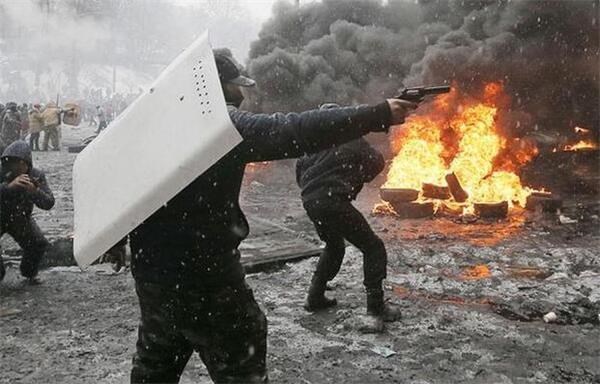 • при першій можливості сховайтеся в під'їзді житлового будинку, іншій будівлі або споруді і дочекайтеся закінчення перестрілки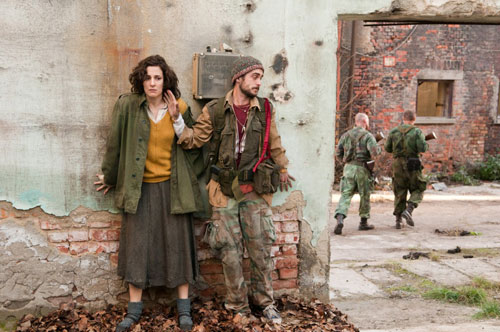 • укриттям можуть служити виступи будівель, пам'ятники, бетонні стовпи, бордюри, канави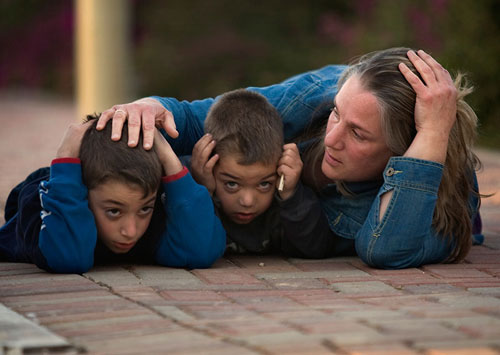 • вжийте заходів з порятунку дітей, при необхідності прикрийте їх собою• якщо стрільба застала Вас вдома сховайтеся у ванній кімнаті і ляжте на підлогу, оскільки перебування у кімнаті небезпечне через можливі рикошети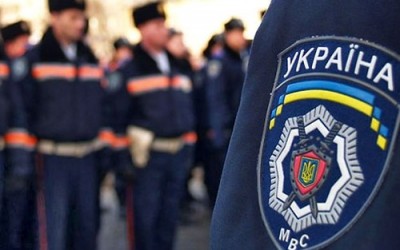 • повідомте про подію працівників правоохоронних органів (102)